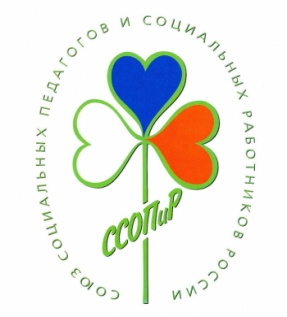 Саратовское региональное отделение Общероссийской общественной организации «Союз социальных педагогов и социальных работников» ОГРН  1176451018721   ИНН 6451012507                   г.Саратов, ул. Орджоникидзе, здание 125, строение 1Информация об организации1. Саратовское региональное отделение Общероссийской общественной организации «Союз социальных педагогов и социальных работников» (ССОПиР)2.Дата регистрации 25.07.2017 г.3.Юридический адрес: г. Саратов, ул. Орджоникидзе, здание 125, строение 1E-mal: ssopir64@mail.ru; Сайт: http://ssopir64.ru/ Телефон: 8-927-167-83-57; 8-960-350-28-70(председатель)4.Председатель - Бандурина Светлана Павловна5.Учредители:-Пяткина Екатерина Станиславовна-Ершова Наталья Владимировна-Меркина Светлана Михайловна-Тимофеева Екатерина Ивановна-Бурякова Людмила Викторовна-Бандурина Светлана ПавловнаДеятельность регионального отделения Организации осуществляется в соответствие с Уставом Общероссийской общественной организации «Союз социальных педагогов и социальных работников», которая является корпоративной некоммерческой организацией, добровольным объединением граждан, а также юридических лиц – общественных организаций, объединивших в установленном законном порядке на основе общности их интересов для удовлетворения духовных или иных нематериальных потребностей, для представления и защиты общих интересов и достижения целей, указанных в Уставе.Целью деятельности Организации является удовлетворение духовных или иных нематериальных потребностей ее членов, для представления и защиты общих интересов и достижения иных, не противоречащих закону целей, таких как:-содействие совершенствованию социальной работы и развитию ее как профессии, содействие решению задач по социальной защите населения, социальная поддержка и помощь различным категориям населения;- консолидация усилий членов Организации в совершенствовании общей системы социальной работы на основе учета национальных и региональных особенностей населения;- содействие улучшению условий жизни в обществе путем использования профессиональных знаний и навыков социальной работы, проведения комплексных исследований, обобщения отечественного и мирового опыта для расширения этих знаний;- оказание социальной помощи различным категориям населения;- наращивание усилий общества с целью установления социального благополучия каждого человека отдельно и населения в целом;-содействие созданию нравственно здоровой семьи и среды, способствующей оъединению людей, возвышению личности, максимальному использованию в социальной работе культурного, нравственного, интеллектуального, профессионального, творческого потенциала обществаПредседатель Правления Общероссийской общественной организации «Союз социальных педагогов и социальных работников» Александр Евгеньевич ЛысенкоПравление Общероссийской общественной организации «Союз социальных педагогов и социальных работников»:Дашкина Антонина НиколаевнаМалицкая Лариса ОлеговнаЛысенко Александр ЕвгеньевичПахомова Наталья НиколаевнаОрлова Галина ЗахаровнаХолодцова Мария ЕвгеньевнаТряпицин Александр ВячеславовичСахарова Татьяна НиколаевнаШахина Нина АлександровнаТел.:+79219416538E-mail:rusunisw@mail.ruПрезидент ООО "Союз социальных педагогов и социальных работников"Лариса Олеговна Малицкая (действует на основании Устава).